Business PlanPoultry Farm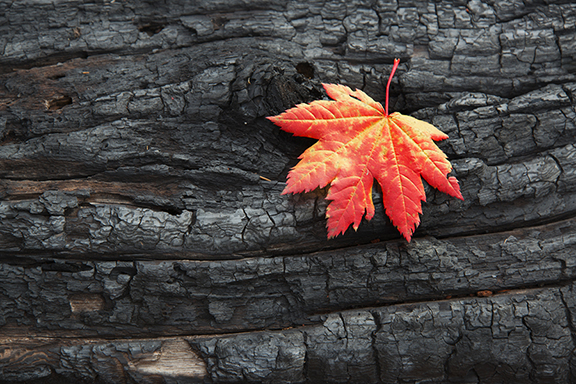 AuthorIvan Eworitsewarami Dorsu18/SCI14/008